ОБЩИЕ СВЕДЕНИЯ Учебная дисциплина «Прикладные информационные системы» изучается в восьмом семестре.Курсовая работа/Курсовой проект – не предусмотрены.Форма промежуточной аттестации: зачетМесто учебной дисциплины в структуре ОПОПУчебная дисциплина «Прикладные информационные системы» относится к части программы, формируемой участниками образовательных отношений, и является элективной дисциплиной.Основой для освоения дисциплины являются результаты обучения по предшествующим дисциплинам и практикам: Вычислительная техника Информационные систем и базы данныхРезультаты освоения учебной дисциплины в дальнейшем будут использованы при прохождении преддипломной практики и выполнении выпускной квалификационной работы.ЦЕЛИ И ПЛАНИРУЕМЫЕ РЕЗУЛЬТАТЫ ОБУЧЕНИЯ ПО ДИСЦИПЛИНЕЦелями изучения дисциплины «Прикладные информационные системы» являются:изучение основных понятий, классификации информационных систем;изучение основ работы с прикладными программами и базами данных, предназначенных для ведения хозяйственной деятельности предприятия;приобретение навыков конфигурирования технологической платформы 1С для  автоматизации хозяйственной деятельности предприятия;формирование навыков применения на практике результатов работы прикладных информационных систем;формирование у обучающихся компетенций, установленной образовательной программой в соответствии с ФГОС ВО по данной дисциплине. Результатом обучения по учебной дисциплине является овладение обучающимися знаниями, умениями, навыками и опытом деятельности, характеризующими процесс формирования компетенции и обеспечивающими достижение планируемых результатов освоения учебной дисциплины.Формируемые компетенции, индикаторы достижения компетенций, соотнесённые с планируемыми результатами обучения по дисциплине:СТРУКТУРА И СОДЕРЖАНИЕ УЧЕБНОЙ ДИСЦИПЛИНЫОбщая трудоёмкость учебной дисциплины по учебному плану составляет:Структура учебной дисциплины для обучающихся по видам занятий (очная форма обучения)Структура учебной дисциплины для обучающихся по разделам и темам дисциплины: (очная форма обучения)Краткое содержание учебной дисциплиныОрганизация самостоятельной работы обучающихсяСамостоятельная работа студента – обязательная часть образовательного процесса, направленная на развитие готовности к профессиональному и личностному самообразованию, на проектирование дальнейшего образовательного маршрута и профессиональной карьеры.Самостоятельная работа обучающихся по дисциплине организована как совокупность аудиторных и внеаудиторных занятий и работ, обеспечивающих успешное освоение дисциплины. Аудиторная самостоятельная работа обучающихся по дисциплине выполняется на учебных занятиях под руководством преподавателя и по его заданию. Аудиторная самостоятельная работа обучающихся входит в общий объем времени, отведенного учебным планом на аудиторную работу, и регламентируется расписанием учебных занятий. Внеаудиторная самостоятельная работа обучающихся – планируемая учебная, научно-исследовательская, практическая работа обучающихся, выполняемая во внеаудиторное время по заданию и при методическом руководстве преподавателя, но без его непосредственного участия, расписанием учебных занятий не регламентируется.Внеаудиторная самостоятельная работа обучающихся включает в себя:подготовку к лабораторным занятиям;изучение учебных пособий;подготовку к выполнению лабораторных работ и отчетов по ним;подготовку к зачету; подготовку к промежуточной аттестации в течение семестра.Самостоятельная работа обучающихся с участием преподавателя в форме иной контактной работы предусматривает групповую и  индивидуальную работу с обучающимися и включает в себя:проведение индивидуальных и групповых консультаций по отдельным темам/разделам дисциплины;Перечень разделов/тем/, полностью или частично отнесенных на самостоятельное изучение с последующим контролем:Применение электронного обучения, дистанционных образовательных технологийПри реализации программы учебной дисциплины электронное обучение и дистанционные образовательные технологии не применяются.РЕЗУЛЬТАТЫ ОБУЧЕНИЯ ПО ДИСЦИПЛИНЕ, КРИТЕРИИ ОЦЕНКИ УРОВНЯ СФОРМИРОВАННОСТИ КОМПЕТЕНЦИЙ, СИСТЕМА И ШКАЛА ОЦЕНИВАНИЯСоотнесение планируемых результатов обучения с уровнями сформированности компетенции.ОЦЕНОЧНЫЕ СРЕДСТВА ДЛЯ ТЕКУЩЕГО КОНТРОЛЯ УСПЕВАЕМОСТИ И ПРОМЕЖУТОЧНОЙ АТТЕСТАЦИИ, ВКЛЮЧАЯ САМОСТОЯТЕЛЬНУЮ РАБОТУ ОБУЧАЮЩИХСЯПри проведении контроля самостоятельной работы обучающихся, текущего контроля и промежуточной аттестации по учебной дисциплине «Прикладные информационные системы» проверяется уровень сформированности у обучающихся компетенций и запланированных результатов обучения по дисциплине, указанных в разделе 2 настоящей программы.Формы текущего контроля успеваемости, примеры типовых заданий:Критерии, шкалы оценивания текущего контроля успеваемости:Промежуточная аттестация:Критерии, шкалы оценивания промежуточной аттестации учебной дисциплины:Система оценивания результатов текущего контроля и промежуточной аттестации.Оценка по дисциплине выставляется обучающемуся с учётом результатов текущей и промежуточной аттестации.ОБРАЗОВАТЕЛЬНЫЕ ТЕХНОЛОГИИРеализация программы предусматривает использование в процессе обучения следующих образовательных технологий:проблемная лекция;проектная деятельность;групповых дискуссий;анализ ситуаций и имитационных моделей;поиск и обработка информации с использованием сети Интернет.ПРАКТИЧЕСКАЯ ПОДГОТОВКАПрактическая подготовка в рамках учебной дисциплины реализуется при проведении практических занятий, связанных с будущей профессиональной деятельностью. ОРГАНИЗАЦИЯ ОБРАЗОВАТЕЛЬНОГО ПРОЦЕССА ДЛЯ ЛИЦ С ОГРАНИЧЕННЫМИ ВОЗМОЖНОСТЯМИ ЗДОРОВЬЯПри обучении лиц с ограниченными возможностями здоровья и инвалидов используются подходы, способствующие созданию безбарьерной образовательной среды: технологии дифференциации и индивидуального обучения, применение соответствующих методик по работе с инвалидами, использование средств дистанционного общения, проведение дополнительных индивидуальных консультаций по изучаемым теоретическим вопросам и практическим занятиям, оказание помощи при подготовке к промежуточной аттестации.При необходимости рабочая программа дисциплины может быть адаптирована для обеспечения образовательного процесса лицам с ограниченными возможностями здоровья, в том числе для дистанционного обучения.Учебные и контрольно-измерительные материалы представляются в формах, доступных для изучения студентами с особыми образовательными потребностями с учетом нозологических групп инвалидов:Для подготовки к ответу на практическом занятии, студентам с ограниченными возможностями здоровья среднее время увеличивается по сравнению со средним временем подготовки обычного студента.Для студентов с инвалидностью или с ограниченными возможностями здоровья форма проведения текущей и промежуточной аттестации устанавливается с учетом индивидуальных психофизических особенностей (устно, письменно на бумаге, письменно на компьютере, в форме тестирования и т.п.). Промежуточная аттестация по дисциплине может проводиться в несколько этапов в форме рубежного контроля по завершению изучения отдельных тем дисциплины. При необходимости студенту предоставляется дополнительное время для подготовки ответа на зачете или экзамене.Для осуществления процедур текущего контроля успеваемости и промежуточной аттестации обучающихся создаются, при необходимости, фонды оценочных средств, адаптированные для лиц с ограниченными возможностями здоровья и позволяющие оценить достижение ими запланированных в основной образовательной программе результатов обучения и уровень сформированности всех компетенций, заявленных в образовательной программе.МАТЕРИАЛЬНО-ТЕХНИЧЕСКОЕ ОБЕСПЕЧЕНИЕ ДИСЦИПЛИНЫХарактеристика материально-технического обеспечения дисциплины составляется в соответствии с требованиями ФГОС ВО.Материально-техническое обеспечение дисциплины при обучении с использованием традиционных технологий обучения.Технологическое обеспечение реализации программы осуществляется с использованием элементов электронной информационно-образовательной среды университета.УЧЕБНО-МЕТОДИЧЕСКОЕ И ИНФОРМАЦИОННОЕ ОБЕСПЕЧЕНИЕ УЧЕБНОЙ ДИСЦИПЛИНЫИНФОРМАЦИОННОЕ ОБЕСПЕЧЕНИЕ УЧЕБНОГО ПРОЦЕССАРесурсы электронной библиотеки, информационно-справочные системы и профессиональные базы данных:Перечень программного обеспечения ЛИСТ УЧЕТА ОБНОВЛЕНИЙ РАБОЧЕЙ ПРОГРАММЫ УЧЕБНОЙ ДИСЦИПЛИНЫВ рабочую программу учебной дисциплины внесены изменения/обновления и утверждены на заседании кафедры:Министерство науки и высшего образования Российской ФедерацииМинистерство науки и высшего образования Российской ФедерацииФедеральное государственное бюджетное образовательное учреждениеФедеральное государственное бюджетное образовательное учреждениевысшего образованиявысшего образования«Российский государственный университет им. А.Н. Косыгина«Российский государственный университет им. А.Н. Косыгина(Технологии. Дизайн. Искусство)»(Технологии. Дизайн. Искусство)»Институт мехатроники и информационных технологийКафедра автоматизированных систем обработки информации и управленияРАБОЧАЯ ПРОГРАММАУЧЕБНОЙ ДИСЦИПЛИНЫРАБОЧАЯ ПРОГРАММАУЧЕБНОЙ ДИСЦИПЛИНЫРАБОЧАЯ ПРОГРАММАУЧЕБНОЙ ДИСЦИПЛИНЫПрикладные информационные системыПрикладные информационные системыПрикладные информационные системыУровень образования бакалавриатбакалавриатНаправление подготовки09.03.01Информатика и вычислительная техникаНаправленность (профиль)Автоматизированные системы обработки информации и управленияАвтоматизированные системы обработки информации и управленияСрок освоения образовательной программы по очной форме обучения4 года4 годаФорма обученияочнаяочнаяРабочая программа учебной дисциплины «Прикладные информационные системы» основной профессиональной образовательной программы высшего образования, рассмотрена и одобрена на заседании кафедры, протокол № 11 от 22.06.2021 г.Рабочая программа учебной дисциплины «Прикладные информационные системы» основной профессиональной образовательной программы высшего образования, рассмотрена и одобрена на заседании кафедры, протокол № 11 от 22.06.2021 г.Рабочая программа учебной дисциплины «Прикладные информационные системы» основной профессиональной образовательной программы высшего образования, рассмотрена и одобрена на заседании кафедры, протокол № 11 от 22.06.2021 г.Рабочая программа учебной дисциплины «Прикладные информационные системы» основной профессиональной образовательной программы высшего образования, рассмотрена и одобрена на заседании кафедры, протокол № 11 от 22.06.2021 г.Рабочая программа учебной дисциплины «Прикладные информационные системы» основной профессиональной образовательной программы высшего образования, рассмотрена и одобрена на заседании кафедры, протокол № 11 от 22.06.2021 г.Разработчик рабочей программы учебной дисциплины:Разработчик рабочей программы учебной дисциплины:Разработчик рабочей программы учебной дисциплины:Разработчик рабочей программы учебной дисциплины:Разработчик рабочей программы учебной дисциплины:доцент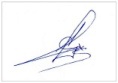 В.В. СухаревВ.В. СухаревЗаведующий кафедрой:Заведующий кафедрой: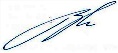 В.И. МонаховКод и наименование компетенцииКод и наименование индикаторадостижения компетенцииПланируемые результаты обучения по дисциплинеПК-2Способен выполнять работы по проектированию информационной системы, разрабатывать прототипы информационных системИД-ПК-2.2Понимание современных стандартов информационного взаимодействия систем, современных подходов и стандартов автоматизации предприятий и организаций- использует современные подходы и стандарты для автоматизации основных видов деятельности предприятий и организаций;- разрабатывает прототипы информационных систем на базе типовых решений с учетом требований к системе;- владеет навыками установки прикладных платформ и информационных баз;- владеет методикой конфигурирования прикладных систем и  применяет на практике основные элементы конфигурирования прикладных платформ и информационных баз;- использует объекты метаданных;- настраивает отчетные формы в прикладных информационных системах;ПК-2Способен выполнять работы по проектированию информационной системы, разрабатывать прототипы информационных системИД-ПК-2.4Разработка прототипа информационной системы на базе типовых решений в соответствии с требованиями к системе- использует современные подходы и стандарты для автоматизации основных видов деятельности предприятий и организаций;- разрабатывает прототипы информационных систем на базе типовых решений с учетом требований к системе;- владеет навыками установки прикладных платформ и информационных баз;- владеет методикой конфигурирования прикладных систем и  применяет на практике основные элементы конфигурирования прикладных платформ и информационных баз;- использует объекты метаданных;- настраивает отчетные формы в прикладных информационных системах;ПК-2Способен выполнять работы по проектированию информационной системы, разрабатывать прототипы информационных системИД-ПК-2.7Выполнение конфигурирования и настройки типовых вариантов информационных систем- использует современные подходы и стандарты для автоматизации основных видов деятельности предприятий и организаций;- разрабатывает прототипы информационных систем на базе типовых решений с учетом требований к системе;- владеет навыками установки прикладных платформ и информационных баз;- владеет методикой конфигурирования прикладных систем и  применяет на практике основные элементы конфигурирования прикладных платформ и информационных баз;- использует объекты метаданных;- настраивает отчетные формы в прикладных информационных системах;по очной форме обучения – 2з.е.72час.Структура и объем дисциплиныСтруктура и объем дисциплиныСтруктура и объем дисциплиныСтруктура и объем дисциплиныСтруктура и объем дисциплиныСтруктура и объем дисциплиныСтруктура и объем дисциплиныСтруктура и объем дисциплиныСтруктура и объем дисциплиныСтруктура и объем дисциплиныОбъем дисциплины по семестрамформа промежуточной аттестациивсего, часКонтактная аудиторная работа, часКонтактная аудиторная работа, часКонтактная аудиторная работа, часКонтактная аудиторная работа, часСамостоятельная работа обучающегося, часСамостоятельная работа обучающегося, часСамостоятельная работа обучающегося, часОбъем дисциплины по семестрамформа промежуточной аттестациивсего, часлекции, часпрактические занятия, часлабораторные занятия, часпрактическая подготовка, часкурсовая работа/курсовой проектсамостоятельная работа обучающегося, часпромежуточная аттестация, час8 семестрзачет726	12648Всего:726	12648Планируемые (контролируемые) результаты освоения: код(ы) формируемой(ых) компетенции(й) и индикаторов достижения компетенцийНаименование разделов, тем;форма(ы) промежуточной аттестацииВиды учебной работыВиды учебной работыВиды учебной работыВиды учебной работыСамостоятельная работа, часВиды и формы контрольных мероприятий, обеспечивающие по совокупности текущий контроль успеваемости;формы промежуточного контроля успеваемостиПланируемые (контролируемые) результаты освоения: код(ы) формируемой(ых) компетенции(й) и индикаторов достижения компетенцийНаименование разделов, тем;форма(ы) промежуточной аттестацииКонтактная работаКонтактная работаКонтактная работаКонтактная работаСамостоятельная работа, часВиды и формы контрольных мероприятий, обеспечивающие по совокупности текущий контроль успеваемости;формы промежуточного контроля успеваемостиПланируемые (контролируемые) результаты освоения: код(ы) формируемой(ых) компетенции(й) и индикаторов достижения компетенцийНаименование разделов, тем;форма(ы) промежуточной аттестацииЛекции, часПрактические занятия, часЛабораторные работы/ индивидуальные занятия, часПрактическая подготовка, часСамостоятельная работа, часВиды и формы контрольных мероприятий, обеспечивающие по совокупности текущий контроль успеваемости;формы промежуточного контроля успеваемостиВосьмой семестрВосьмой семестрВосьмой семестрВосьмой семестрВосьмой семестрВосьмой семестрВосьмой семестрПК-2:ИД-ПК-2.2ИД-ПК-2.4ИД-ПК-2.7Тема I. Информационные системы и базы данных 222Устный опрос.Письменный отчет о выполнении лабораторных работЗащита лабораторных работПК-2:ИД-ПК-2.2ИД-ПК-2.4ИД-ПК-2.7ЛР 1. Установка 1С:Предприятие 8. Создание и начальное заполнение информационной базы.26Устный опрос.Письменный отчет о выполнении лабораторных работЗащита лабораторных работПК-2:ИД-ПК-2.2ИД-ПК-2.4ИД-ПК-2.7Тема 2. Работа со справочниками Иерархические и подчиненные справочники.222Устный опрос.Письменный отчет о выполнении лабораторных работЗащита лабораторных работПК-2:ИД-ПК-2.2ИД-ПК-2.4ИД-ПК-2.7ЛР 2. Заполнение и ведение основных справочников в системе 1С:Предприятие 8.26Устный опрос.Письменный отчет о выполнении лабораторных работЗащита лабораторных работПК-2:ИД-ПК-2.2ИД-ПК-2.4ИД-ПК-2.7Тема 3. Документы, сохранение проведение документов. Построение отчетов 222Устный опрос.Письменный отчет о выполнении лабораторных работЗащита лабораторных работПК-2:ИД-ПК-2.2ИД-ПК-2.4ИД-ПК-2.7ЛР 3. Ведение документооборота, формирование отчетности в системе 1С:Предприятие 8.26Устный опрос.Письменный отчет о выполнении лабораторных работЗащита лабораторных работПК-2:ИД-ПК-2.2ИД-ПК-2.4ИД-ПК-2.7Тема 4 Бизнес- процессы: назначение и алгоритм работы2Устный опрос.Письменный отчет о выполнении лабораторных работЗащита лабораторных работПК-2:ИД-ПК-2.2ИД-ПК-2.4ИД-ПК-2.7ЛР 4. Создание бизнес-процессов в системе 1С:Предприятие 8.26Устный опрос.Письменный отчет о выполнении лабораторных работЗащита лабораторных работПК-2:ИД-ПК-2.2ИД-ПК-2.4ИД-ПК-2.7Тема 5 Подчиненные справочники и характеристики номенклатуры: практическое применение2Устный опрос.Письменный отчет о выполнении лабораторных работЗащита лабораторных работПК-2:ИД-ПК-2.2ИД-ПК-2.4ИД-ПК-2.7ЛР 5. Добавление характеристик элементов справочника «Номенклатура»26Устный опрос.Письменный отчет о выполнении лабораторных работЗащита лабораторных работПК-2:ИД-ПК-2.2ИД-ПК-2.4ИД-ПК-2.7Тема 6 Оформление производственных операций2Устный опрос.Письменный отчет о выполнении лабораторных работЗащита лабораторных работПК-2:ИД-ПК-2.2ИД-ПК-2.4ИД-ПК-2.7ЛР 6. Оформление производственных операций26Устный опрос.Письменный отчет о выполнении лабораторных работЗащита лабораторных работЗачет зачет по совокупности результатов текущего контроля успеваемостиИТОГО за восьмой семестр612648№ ппНаименование раздела и темы дисциплиныСодержание раздела (темы)Тема 1.Информационные системы и базы данныхПонятие  «Платформа», «Конфигурация», «Редакция конфигурации».Типовые конфигурации поставщика.Шаблоны конфигураций. Назначение, размещение.Установка и обновление «1С:Предприятие 8. Управление торговлей»Тема 2.Работа со справочниками. Иерархические и подчиненные справочники.Заполнение справочников системы 1С:Предприятие. Заполнение справочника «Номенклатура»Единицы измерения и применение коэффициентовПометка на удаление объектовЗаполнение справочника «Контрагенты»Тема 3.Документы, сохранение проведение документов. Построение отчетов.Оформление первичных документов в системе 1С:Предприятие 8. Работа с аналитическими отчетами. Назначение объекта метаданных «Документ».Возможные состояния документа.Проведение документа.Назначение журналов документов.Виды журналов документов. Шапка документа, табличная часть документа.Групповая обработка документов.Тема 4Бизнес- процессы: назначение и алгоритм работыСоздание бизнес-процессаНастройка бизнес-процессаПеремещение по дереву бизнес-процессаТема 5Подчиненные справочники и характеристики номенклатуры: практическое применениеПодчиненные и связанные справочникиИспользование характеристикИзменение владельца подчиненного справочникаТема 6Оформление производственных операцийОформление комплектации и разукомплдектации позиций номенклатуры на основании ранее заполненных спецификаций..Понятие производственной операцииКомплектация товаровПонятие комплектующей, аналога и доли стоимости№ ппНаименование раздела /темы дисциплины, выносимые на самостоятельное изучениеЗадания для самостоятельной работыВиды и формы контрольных мероприятий(учитываются при проведении текущего контроля)Трудоемкость, час1Наполнение информационной базы прикладной системыЗаполнение справочников в соответствие с выбранной тематикой и структурой иерархииОтчет о выполненной работе62Подчиненные справочники и характеристики номенклатуры: практическое применениеПонятие свойств и характеристик номенклатурыИспользование и назначение единиц измеренияОтчет о выполненной работе6Уровни сформированности компетенции(-й)Итоговое количество балловв 100-балльной системепо результатам текущей и промежуточной аттестацииОценка в пятибалльной системепо результатам текущей и промежуточной аттестацииПоказатели уровня сформированности Показатели уровня сформированности Показатели уровня сформированности Уровни сформированности компетенции(-й)Итоговое количество балловв 100-балльной системепо результатам текущей и промежуточной аттестацииОценка в пятибалльной системепо результатам текущей и промежуточной аттестацииуниверсальной(-ых) компетенции(-й)общепрофессиональной(-ых) компетенцийпрофессиональной(-ых)компетенции(-й)Уровни сформированности компетенции(-й)Итоговое количество балловв 100-балльной системепо результатам текущей и промежуточной аттестацииОценка в пятибалльной системепо результатам текущей и промежуточной аттестацииПК-2:ИД-ПК-2.2ИД-ПК-2.4ИД-ПК-2.7высокийзачтеноОбучающийся:применяет правила снятия конфигурации с поддержки;применяет на практике способы сохранения и обновления конфигурации;применяет на практике способы создания справочников, работы с документами и формирования отчетности.повышенныйзачтеноОбучающийся:знает правила снятия конфигурации с поддержки;знает на практике способы сохранения и обновления конфигурации;знает на практике способы создания справочников, работы с документами и формирования отчетности.базовыйзачтеноОбучающийся:знает основные объекты метаданных;знает как сохранить и восстановить информационную базу;знает расположение в конфигурации основных объектов информационной базы.низкийне зачтеноОбучающийся:демонстрирует фрагментарные знания теоретического и практического материал, допускает грубые ошибки при его изложении на занятиях и в ходе промежуточной аттестации;испытывает серьёзные затруднения в применении теоретических положений при решении практических задач профессиональной направленности стандартного уровня сложности, не владеет необходимыми для этого навыками и приёмами;не способен проанализировать ситуацию, оценить  возможность применения технологий сбора, подготовки , хранения и обработки информации;не владеет принципами и методами конфигурирования прикладных информационных систем;ответ отражает отсутствие знаний на базовом уровне теоретического и практического материала в объеме, необходимом для дальнейшей учебы.Обучающийся:демонстрирует фрагментарные знания теоретического и практического материал, допускает грубые ошибки при его изложении на занятиях и в ходе промежуточной аттестации;испытывает серьёзные затруднения в применении теоретических положений при решении практических задач профессиональной направленности стандартного уровня сложности, не владеет необходимыми для этого навыками и приёмами;не способен проанализировать ситуацию, оценить  возможность применения технологий сбора, подготовки , хранения и обработки информации;не владеет принципами и методами конфигурирования прикладных информационных систем;ответ отражает отсутствие знаний на базовом уровне теоретического и практического материала в объеме, необходимом для дальнейшей учебы.Обучающийся:демонстрирует фрагментарные знания теоретического и практического материал, допускает грубые ошибки при его изложении на занятиях и в ходе промежуточной аттестации;испытывает серьёзные затруднения в применении теоретических положений при решении практических задач профессиональной направленности стандартного уровня сложности, не владеет необходимыми для этого навыками и приёмами;не способен проанализировать ситуацию, оценить  возможность применения технологий сбора, подготовки , хранения и обработки информации;не владеет принципами и методами конфигурирования прикладных информационных систем;ответ отражает отсутствие знаний на базовом уровне теоретического и практического материала в объеме, необходимом для дальнейшей учебы.№ ппФормы текущего контроляПримеры типовых заданий1Защита ЛР1. Установка и обновление «1С:Предприятие 8. Управление торговлей»-Примеры вопросов- Понятие  «Платформа», «Конфигурация», «Редакция конфигурации».- Типовые конфигурации поставщика.- Шаблоны конфигураций. Назначение, размещение.2Защита ЛР2. Заполнение справочников системы 1С:Предприятие. Иерархические и подчиненные справочники.Примеры вопросов- Заполнение справочника «Номенклатура»- Единицы измерения и применение коэффициентов- Пометка на удаление объектов3Защита ЛР3. Оформление первичных документов в системе 1С:Предприятие 8. Работа с аналитическими отчетами.Примеры вопросов- Возможные состояния документа.- Проведение документа.- Назначение журналов документов4Защита ЛР4. Бизнес- процессы: назначение и алгоритм работыПримеры вопросов- Создание бизнес-процесса- Настройка бизнес-процесса- Перемещение по дереву бизнес-процесса5Защита ЛР5. Подчиненные справочники и характеристики номенклатуры: практическое применениеПримеры вопросов- Иерархичность справочников- Подчиненные и связанные справочники- Единицы измерения и применение коэффициентов6Защита ЛР5. Оформление производственных операцийПримеры вопросов- Понятие производственной операции- Комплектация товаров- Понятие комплектующей, аналога и доли стоимостиНаименование оценочного средства (контрольно-оценочного мероприятия)Критерии оцениванияШкалы оцениванияШкалы оцениванияНаименование оценочного средства (контрольно-оценочного мероприятия)Критерии оценивания100-балльная системаПятибалльная системаУстный  опросОбучающийся демонстрирует глубокие и прочные знания материала по заданным вопросам, исчерпывающе и последовательно, грамотно и логически стройно его излагает2 балла-Устный  опросОбучающийся дал достаточно полный ответ на вопрос, имеются незначительные неточности и не существенные ошибки; 1 балл-Устный  опросОбучающийся не ориентируется в материале, в рассуждениях не демонстрирует логику ответа, плохо владеет профессиональной терминологией, не раскрывает суть проблемы и не предлагает конкретного ее решения..0 баллов-Проверка отчетов по лабораторным работамКонфигурация создана  правильно и эффективным способом. Полученные результаты соответствуют планируемым результатам. Отчет по работе оформлен грамотно и в соответствии с правилами оформления отчетов7 баллов-Проверка отчетов по лабораторным работамКонфигурация создана  правильно, но с незначительными замечаниями по структуре. Полученные результаты соответствуют планируемым результатам. Отчет по работе оформлен грамотно, но с небольшими погрешностями5 балла-Проверка отчетов по лабораторным работамПри создании конфигурации допущены серьезные недочеты,  которые могут приводить к неправильным результатам. Отчет оформлен с существенными погрешностями3 балла-Проверка отчетов по лабораторным работамКонфигурация содержит существенные ошибки, не позволяющие получить результат. Отчет оформлен с существенными погрешностями2 балла-Проверка отчетов по лабораторным работамРабота не выполнена. 0 балловЛабораторная работаРабота выполнена полностью. Алгоритм решения верный. Возможно наличие одной неточности или описки, не являющиеся следствием незнания или непонимания учебного материала. Расчеты выполнены без ошибок. При защите работы обучающийся показал полный объем знаний, умений в освоении пройденной темы и применение их на практике8 баллов5Лабораторная работаРабота выполнена полностью. Алгоритм решения верный. Допущены одна-две ошибка при защите работы.6 баллов4Лабораторная работаАлгоритм решения верный, но допущены ошибки в вычислениях. Допущено более двух ошибок при защите работы.4 баллов3Лабораторная работаРабота выполнена не полностью. Выбран неверный алгоритм решения задачи. Допущены существенные ошибки при расчетах или защите работы.2 балла2Форма промежуточной аттестацииТиповые контрольные задания и иные материалыдля проведения промежуточной аттестации:Зачет по совокупности результатов текущего контроля успеваемостиЗа выполнение каждого контрольного мероприятия текущей успеваемости обучающемуся выставляются баллы. Все баллы суммируются и на этой основе выставляется итоговая оценка.Форма промежуточной аттестацииКритерии оцениванияШкалы оцениванияШкалы оцениванияНаименование оценочного средстваКритерии оценивания100-балльная системаПятибалльная системаЗачет по совокупности результатов текущего контроля успеваемости Обучающийся знает основные определения, последователен в изложении материала, демонстрирует базовые знания дисциплины, владеет необходимыми умениями и навыками при выполнении практических заданий.зачтеноЗачет по совокупности результатов текущего контроля успеваемости Обучающийся не знает основных определений, непоследователен и сбивчив в изложении материала, не обладает определенной системой знаний по дисциплине, не в полной мере владеет необходимыми умениями и навыками при выполнении практических заданий.не зачтеноФорма контроля100-балльная система Пятибалльная системаТекущий контроль:  - опрос5 - 10 баллов- проверка отчетов по лабораторным работам36-90 балловПромежуточная аттестация :ЗачетПо результатам текущего контроляИтого за дисциплину в 8 семестре41 - 100 балловсданИтого за дисциплину в 8 семестре0 - 40 балловне сданНаименование учебных аудиторий, лабораторий, мастерских, библиотек, спортзалов, помещений для хранения и профилактического обслуживания учебного оборудования и т.п.Оснащенность учебных аудиторий, лабораторий, мастерских, библиотек, спортивных залов, помещений для хранения и профилактического обслуживания учебного оборудования и т.п.119071, г. Москва, Малый Калужский переулок, дом 1119071, г. Москва, Малый Калужский переулок, дом 1аудитории для проведения занятий лекционного типакомплект учебной мебели, технические средства обучения, служащие для представления учебной информации большой аудитории: ноутбук;проектор,экран119071, г. Москва, Малый Калужский переулок, дом 1, строение 2119071, г. Москва, Малый Калужский переулок, дом 1, строение 2Аудитория №1326: компьютерный класс для проведения занятий лекционного и семинарского типа, групповых и индивидуальных консультаций, текущего контроля и промежуточной аттестации;Комплект учебной мебели, технические  средства  обучения, служащие для представления учебной информации: 19 персональных компьютеров с подключением к сети «Интернет» и обеспечением доступа к электронным библиотекам и в электронную информационно-образовательную среду организации.119071, г. Москва, Малый Калужский переулок, дом 1, строение 3119071, г. Москва, Малый Калужский переулок, дом 1, строение 3Помещения для самостоятельной работы обучающихсяОснащенность помещений для самостоятельной работы обучающихсячитальный зал библиотеки:компьютерная техника;- подключение к сети «Интернет»№ п/пАвтор(ы)Наименование изданияВид издания (учебник, УП, МП и др.)ИздательствоИздательствоГод изданияАдрес сайта ЭБС или электронного ресурса                          (заполняется  для                                 изданий в электронном виде)Адрес сайта ЭБС или электронного ресурса                          (заполняется  для                                 изданий в электронном виде)Количество экземпляров в библиотеке Университета 12345567789.1 Основная литература, в том числе электронные издания9.1 Основная литература, в том числе электронные издания9.1 Основная литература, в том числе электронные издания9.1 Основная литература, в том числе электронные издания9.1 Основная литература, в том числе электронные издания9.1 Основная литература, в том числе электронные издания9.1 Основная литература, в том числе электронные издания1Гвоздева В. А.Базовые и прикладные информационные технологииУчебникМ.: ИД ФОРУМ, НИЦ ИНФРА-ММ.: ИД ФОРУМ, НИЦ ИНФРА-М2021https://znanium.com/catalog/document?id=376215https://znanium.com/catalog/document?id=376215-2ДадянЭ.Г. Проектирование бизнес-приложений в системе "1С: Предприятие 8"Учебное пособиеМ.: Вузовский учебник: НИЦ ИНФРА-ММ.: Вузовский учебник: НИЦ ИНФРА-М2014https://znanium.com/catalog/document?id=270752https://znanium.com/catalog/document?id=2707523Дадян Э.Г1С: Предприятие. Проектирование приложений: Учебное пособиеМ.:Вузовский учебник, НИЦ ИНФРА-ММ.:Вузовский учебник, НИЦ ИНФРА-М2015http://znanium.com/bookread2.php?book=480629http://znanium.com/bookread2.php?book=4806294ДадянЭ.Г. Конфигурирование и моделирование в системе «1С: Предприятие»учебникМ. : Вузовский учебник : ИНФРА-ММ. : Вузовский учебник : ИНФРА-М2021https://znanium.com/catalog/document?id=360385https://znanium.com/catalog/document?id=3603859.2 Дополнительная литература, в том числе электронные издания9.2 Дополнительная литература, в том числе электронные издания9.2 Дополнительная литература, в том числе электронные издания9.2 Дополнительная литература, в том числе электронные издания9.2 Дополнительная литература, в том числе электронные издания9.2 Дополнительная литература, в том числе электронные издания9.2 Дополнительная литература, в том числе электронные издания1Варфоломеева А.О.,Коряковский А.В., Романов В.П.Информационные системы предприятияУчебное пособиеМ. : ИНФРА-ММ. : ИНФРА-М2019http://znanium.com/bookread2.php?book=1002067http://znanium.com/bookread2.php?book=10020672Федотова Е.Л.,Портнов Е.М.Прикладные информационные системыУчебное пособиеМ.: ИД ФОРУМ: НИЦ ИНФРА-ММ.: ИД ФОРУМ: НИЦ ИНФРА-М2020https://znanium.com/catalog/document?id=355399https://znanium.com/catalog/document?id=3553999.3 Методические материалы  (указания, рекомендации  по освоению дисциплины авторов РГУ им. А. Н. Косыгина)9.3 Методические материалы  (указания, рекомендации  по освоению дисциплины авторов РГУ им. А. Н. Косыгина)9.3 Методические материалы  (указания, рекомендации  по освоению дисциплины авторов РГУ им. А. Н. Косыгина)9.3 Методические материалы  (указания, рекомендации  по освоению дисциплины авторов РГУ им. А. Н. Косыгина)9.3 Методические материалы  (указания, рекомендации  по освоению дисциплины авторов РГУ им. А. Н. Косыгина)9.3 Методические материалы  (указания, рекомендации  по освоению дисциплины авторов РГУ им. А. Н. Косыгина)9.3 Методические материалы  (указания, рекомендации  по освоению дисциплины авторов РГУ им. А. Н. Косыгина)9.3 Методические материалы  (указания, рекомендации  по освоению дисциплины авторов РГУ им. А. Н. Косыгина)9.3 Методические материалы  (указания, рекомендации  по освоению дисциплины авторов РГУ им. А. Н. Косыгина)9.3 Методические материалы  (указания, рекомендации  по освоению дисциплины авторов РГУ им. А. Н. Косыгина)1В. В. СухаревМетодические указания к лабораторной работе "Начало работы с системой программ 1С: Предприятие 8" по дисциплине "Компьютерное моделирование[Электронный ресурс][Электронный ресурс]М.: ГОУ ВПО МГТУ им. А. Н. Косыгина2011http://znanium.com/bookread2.php?book=45931155№ ппЭлектронные учебные издания, электронные образовательные ресурсыЭБС «Лань» http://www.e.lanbook.com/«Znanium.com» научно-издательского центра «Инфра-М»http://znanium.com/ Электронные издания «РГУ им. А.Н. Косыгина» на платформе ЭБС «Znanium.com» http://znanium.com/Профессиональные базы данных, информационные справочные системыWeb of Science http://webofknowledge.com/  (обширная международная универсальная реферативная база данных)Scopus https://www.scopus.com  (международная универсальная реферативная база данных, индексирующая более 21 тыс. наименований научно-технических, гуманитарных и медицинских журналов, материалов конференций примерно 5000 международных издательств)Научная электронная библиотека еLIBRARY.RU https://elibrary.ru  (крупнейший российский информационный портал в области науки, технологии, медицины и образования)ООО «Национальная электронная библиотека» (НЭБ) http://нэб.рф/ (объединенные фонды публичных библиотек России федерального, регионального, муниципального уровня, библиотек научных и образовательных учреждений№п/пПрограммное обеспечениеРеквизиты подтверждающего документа/ Свободно распространяемоеWindows 10 Pro, MS Office 2019 контракт № 18-ЭА-44-19 от 20.05.20191C: предприятие 8. Клиентская лицензия на 10 рабочих мест (программная защита).Правообладатель ООО «Бизнес и Технология», сублицензионный договор № 9770 от 22.06.2016.№ ппгод обновления РПДхарактер изменений/обновлений с указанием разделаномер протокола и дата заседания кафедры